Tipo de baja y motivo con mayor frecuencia en la deserción de la licenciatura en estadística y sistemas de informaciónType of withdrawal and reason most frequently in the desertion of the degree in statistics and information systemsOscar Ausencio Carballo Aguilar
Universidad Autónoma de Chiapas, Méxicoocarballo197@yahoo.com.mx Rodolfo Humberto Ramírez León
Universidad Autónoma de Chiapas, Méxicorodramirez@gmail.comWilder Alvares Cisneros
Universidad Autónoma de Chiapas, Méxicoawilder19@hotmail.comResumenLa presente investigación tuvo por objeto analizar los tipos de bajas así como los motivos que inciden significativamente en la deserción de la licenciatura en estadística y sistemas de información, modalidad virtual que se imparten en el Centro de Estudios para el Desarrollo Municipal y Politicas Publicas. Se trató de una investigación de tipo descriptivo – transversal, considerando datos históricos semestrales desde enero-junio 2011 hasta agosto-diciembre 2018, y poder observar el comportamiento del fenómeno de la deserción por semestre, dicha investigación es de carácter descriptivo es decir no se hace ningún tipo de inferencia de dicho fenómeno.En este análisis se obtuvo información relevante sobre las características de la población objetivo que permitió conocer que la deserción de los alumnos casi en un 93% es por deficiencia académica,  y el motivo principal es el artículo 53, fracción I. Es importante mencionar que existen tres (3) tipos de bajas que el alumno tiene derecho según reglamento que son: 1. voluntaria temporal, 2. voluntaria definitiva, 3. deficiencia académica, así como los principales motivos que son diez (10) siendo estas las siguientes: 1. no especificado, 2. enfermedad, 3. problemas personales, 4. articulo 53(fracción I), 5. Articulo 53(fracción IV), 6. Articulo 53(fracción V), 7. Articulo 53(fracción II), 8. Problemas económicos, 9. Problemas laborales, 10. Problemas personales. Así mismo mencionar que el documento oficial que se consultó para saber los tipos de bajas y motivos fue la Ley Orgánica que rige actualmente en la universidad.  Observándose el comportamiento de las deserciones de la licenciatura en cuestión esta se da cuando el alumno causa baja definitiva o deserta, entendiendo la deserción, según (ANUIES, 2001), al “abandono que hace el alumno de una o varias asignaturas o programa educativo a los que se ha inscrito, sin conseguir el grado académico correspondiente”. Al  analizar los datos históricos el tipo de baja con mayor frecuencia es el tipo 3 es decir por Deficiencia Académica con un 93% y el motivo de la baja es por el Articulo 53 fracción I, que a la letra dice: Reprueben o dejen de presentar examen en tres o más materias en un solo ciclo escolar, siendo este factor el más importante para que el alumno abandone su carrera.Palabras clave: Índice de Deserción, índice de reprobación, tipos de bajas, Voluntaria Temporal, Voluntaria Definitiva, Deficiencia Académica. 
AbstractThe purpose of this research was to analyze the types of casualties as well as the reasons that significantly affect the desertion of the degree in statistics and information systems, virtual modality taught at the Center for Municipal Development Studies and Public Policies. It was a cross-sectional descriptive investigation, considering historical data from January-June 2011 to August-December 2018, and to be able to observe the behavior of the phenomenon of the desertion by semester, this investigation is of descriptive character that is to say it is not done no type of inference of this phenomenon.In this analysis, relevant information was obtained about the characteristics of the target population that allowed to know that the dropout rate of the students almost 93% is due to academic deficiency, and the main reason is article 53, fraction I. It is important to mention that there are three (3) types of absences that the student is entitled to according to regulations that are: 1. temporary volunteer, 2. final volunteer, 3. academic deficiency, as well as the main reasons that are ten (10) being these: 1. not specified, 2. illness, 3. personal problems, 4. article 53 (fraction I), 5. article 53 (fraction IV), 6. article 53 (fraction V), 7. article 53 (fraction II), 8. Economic problems, 9. Labor problems, 10. Personal problems. Also mention that the official document that was consulted to know the types of casualties and motives was the Organic Law that currently governs the university. Observing the behavior of the desertions of the degree in question this occurs when the student causes definitive drop or desertion, understanding the desertion, according to (ANUIES, 2001), to the "abandonment that the student makes of one or several subjects or educational program to those who have registered, without getting the corresponding academic degree ". When analyzing the historical data the type of discharge with greater frequency is the type 3 that is to say for Academic Deficiency with a 93% and the reason for the loss is for the Article 53 fraction I, that to the letter says: Retest or stop presenting exam in three or more subjects in a single school year, this being the most important factor for the student to abandon his career.Keywords: Dropout Index, failure rate, types of casualties, Temporary Volunteer, Definitive Volunteer, Academic Deficiency.Fecha Recepción: Mayo 2018                                    Fecha Aceptación: Octubre 2018       IntroducciónLa Universidad Autónoma de Chiapas, (UNACH),  crea la Licenciatura en Estadística y Sistemas de Información, Modalidad a distancia, entrando en funciones académicas y administrativas para el periodo Enero-Junio de 2011 con 10 alumnos inscritos. Dicha licenciatura constituye la expresión pedagógica  y didáctica de crear contenidos acordes a las necesidades sociales y laborales para formar recursos humanos calificados aplicando la estadística con la plusvalía de sistemas de información, capaces de enfrentar problemáticas como: el desconocimiento teórico y metodológico para realizar análisis estadístico, sistemas de información sectoriales inadecuados y de manejo independiente, la desvinculación de las diferentes disciplinas  con el análisis estadístico, la toma de decisiones sin fundamento estadístico.La educación a distancia es una modalidad educativa no escolarizada en la que dos o más personas, que se encuentran separadas físicamente, llevan a cabo actividades de enseñanza-aprendizaje auxiliadas por una estructura orgánica y estableciendo comunicación a través de medios tecnológicos.Asimismo los diversos elementos técnicos y metodológicos que facilitan el proceso educativo y que superan las barreras del tiempo y el espacio, han ocasionado que sean cada vez más las Instituciones de Educación Superior (IES) que incluyan en su oferta educativa programas sustentados en las tecnologías de la información y la comunicación(García, 2012).Una forma de medir el impacto que la educación superior pública a distancia tiene en nuestro país, es lo concerniente a la eficiencia terminal; en este sentido, el fenómeno de la deserción, es compartida en la educación superior a distancia como en la presencial. Cifras globales estiman que aproximadamente una tercera parte de los alumnos que ingresan, abandonan sus estudios o no acreditan una sola materia.. La deserción, según , se considera al “abandono que hace el alumno de una o varias asignaturas o programa educativo a los que se ha inscrito, sin conseguir el grado académico correspondiente”; la deserción estudiantil, ya sea la periódica (semestral o anual) o por cohortes, es una manifestación de fracaso tanto individual como institucional, ya que afecta la autoestima y el desempeño del estudiante en la sociedad, y evidencia las ineficiencias e inequidades del sistema, en tanto se presenta mayormente entre la población rural y entre los más pobres y —sin lugar a dudas— tiene un impacto negativo sobre los recursos que se invierten en la formación de capital humano, sobre la competitividad, y sobre el desarrollo económico y social.El Centro de Estudios para el Desarrollo Municipal y Políticas Públicas (CEDES) de la Universidad Autónoma de Chiapas (UNACH) ha sobrellevado desde sus inicios el fenómeno de la deserción, sin que hasta la fecha haya alguna estrategia para minimizar esta situación, hecho que ha mermado la matrícula del Centro. Es importante mencionar que existe un reglamento de alumnos en el cual se les da a conocer desde el primer semestre sus derechos y obligaciones a los que tienen derecho y uno de los puntos que trata dicho reglamento son las diferentes tipos de bajas que existen siendo estas las siguientes 1. Voluntaria Temporal, 2. Voluntaria Definitiva, 3. Deficiencia Académica. Observándose en datos históricos que las bajas definitivas se dan casi en un 93% por deficiencia académica, las demás bajas se distribuyen en los otros dos (2) tipos. Que son insignificantes comparadas con el tipo 3.  La presente investigación analiza a través de datos históricos proporcionados por al Sistema Institucional de Administración Escolar (SIAE) de la UNACH, para calcular los índices de deserción escolar, considerando básicamente el índice de reprobación de los alumnos durante el semestre Enero-junio 2011 hasta el semestre Agosto-Diciembre de 2018. FUNDAMENTOS TEÓRICOSLa Educación Superior adoptó la modalidad Abierta y a Distancia, para responder a       la fuerte demanda que se dio como consecuencia del aumento de egresados en los niveles  conocidos como medio superior, por el crecimiento de la población, las demandas sociales por acceder a la educación superior, y por la búsqueda de nuevas formas de enseñanza y aprendizaje. Hoy día, estos programas se han visto reforzados por el uso de los medios electrónicos, que han permeado la vida de las casas, tanto en lo académico como en lo administrativo y de gestión. La modalidad a distancia se oferta en las universidades para atender a la población vulnerable, que no tiene la posibilidad de acceso a la universidad convencional; a la población estudiantil en esta modalidad educativa, se le demanda la capacidad de autorregulación, habilidades comunicativas y pensamiento lógico, lamentablemente en muchas de las ocasiones no poseen estas competencias debido a que estas poblaciones ―vulnerables― se han escolarizado en opciones educativas “pobres”, ya que el contexto social donde se desenvuelven no ha permitido el desarrollo de estas habilidades, lo cual conlleva a que muchos estudiantes deserten de sus estudios en los primeros períodos escolares, al igual que sus bajos resultados.Existe una marcada desigualdad a nivel de entidad federativa en el que las condiciones que obstaculizan la permanencia y terminación oportuna de los estudios superiores, tales como el nivel económico de los estudiantes y sus familias, el acceso a infraestructura suficiente y la existencia de incentivos repercuten en un adecuado logro; de hecho, la pérdida más significativa de cobertura se explica por los niveles de deserción escolar en este nivel educativo.La deserción estudiantil en cualquiera de los niveles del sistema educativo, se reconoce como el abandono del proceso educativo formal antes de haber culminado el ciclo educativo al cual aspiraba, para efectos de este estudio, este es el concepto que se considerará. De forma periódica (semestral o anual) o por cohortes, la deserción estudiantil es una manifestación de fracaso tanto individual como institucional, ya que afecta la autoestima y el desempeño del estudiante en la sociedad, y evidencia las ineficiencias e inequidades del sistema, en tanto se presenta mayormente entre la población rural y entre los más pobres, lo que tiene un impacto negativo sobre los recursos que se invierten en la formación de capital humano, sobre la competitividad, y sobre el desarrollo económico y social. El objetivo general de esta investigación es analizar los tipos de bajas y motivos de las bajas que contribuyen a la deserción. Se analizaron datos históricos de 15 periodos o semestres iniciando en enero-junio de 2011 hasta el periodo agosto-diciembre de 2018 enmarcado en tres (3) tipos de bajas que son: 1. Voluntaria Temporal, 2. Voluntaria Definitiva, 3. Deficiencia Académica y los10 motivos de las bajas que son: 1. No especificado, 2. Enfermedad, 3. Problemas personales, 4. Articulo 53(fracción I), 5. Articulo 53(fracción IV), 6. Articulo 53(fracción V), 7. Articulo 53(fracción II), 8. Problemas económicos, 9. Problemas laborales, 10. Problemas personales. MetodologíaSe realizó una investigación de tipo descriptivo – transversal, en el Centro de Estudios para el Desarrollo Municipal y Políticas Públicas (CEDES), dependiente de la UNACH durante el periodo comprendido del periodo: Enero-Junio 2011 al periodo: Agosto-Diciembre de 2018. Para la obtención de la información histórica, se consultó la base datos  proporcionadas por el Sistema Institucional de Administración Escolar (SIAE) ubicado en la siguiente liga: www.siae.unach.mx. Construyendo la siguiente tabla:Tabla 1. Tasa de Deserción por Ciclo Escolar: Enero-Junio 2011/Agosto-Diciembre 2018Fuente: Sistema Institucional de Administración Escolar (SIAE). UNACHEn esta tabla se pueden observar tres variables cuantitativas con periodicidad semestral que son: la matricula, la deserción y la tasa de deserción.Para el análisis se utilizó un parámetro estadístico que es el promedio o media aritmética de cada variable es decir en promedio la matrícula fue de 40.26 alumnos, la deserción fue de 10 alumnos y la tasa de deserción del 26.64% por semestre. Que se ilustra en la siguiente figura 1Figura 1. Matricula, Deserción y Tasa de Deserción por SemestreFuente: creación propiaDe la figura 1 se observa que en el semestre enero-junio de 2011 el índice de deserción por deficiencia académica fue del 50%, mientras que para el semestre agosto-diciembre de 2018 este índice fue de 14.29% una diferencia de 35.71% muy significativo. Ahora bien analizando la figura 2 se observa las frecuencias de los diferentes motivos de las bajasFigura 2. Distribución de los motivos de las bajas 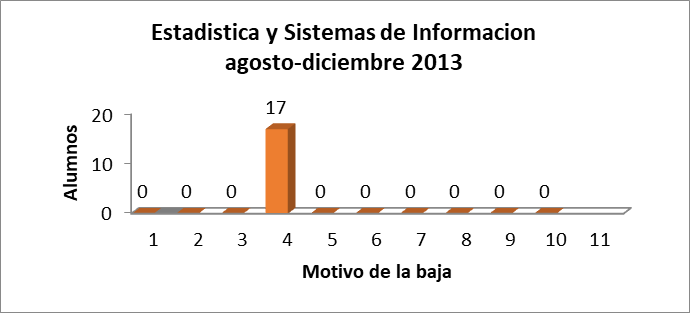 Fuente: creación propia.Recordando que el motivo 4 se refiere al  Artículo 53(fracción I), Para el periodo agosto diciembre de 2013, se observa con toda claridad que el motivo de baja con mayor frecuencia es el 4, llama la atención que los demás motivos están en cero.Ahora analizando la figura 3 correspondiente al tipo de bajaFigura 3. Tipo de bajaFuente: creación propiaDe la figura 3 se observa que el tipo de baja 3 es la de mayor frecuencia que corresponde según reglamento a la Deficiencia Académica. Este comportamiento es similar en todos los semestres.Respecto a la reprobación y la tasa de reprobación se analizó los tres primeros semestres de agosto-diciembre de 2018. Tabla 2. Tasa Promedio de Reprobación por semestre:Fuente: Sistema Institucional de Administración Escolar. UNACHde la tabla 2 se tiene que el promedio de reprobación en el primer semestre fue de  18.28 que representa el 50.17%, para el segundo semestre el promedio fue de 7.33 que representa el 40.19%, disminuyendo significativamente en el tercero que fue del 28.27% estos datos  reflejan claramente que el problema fuerte de reprobación esta en los dos primeros semestres por lo que se debe de poner más atención por parte de los docentes y los directivos en atender dicho problema ya que esto incide directamente en la deserción de los alumnos.Figura 4. Tasa Promedio de Reprobación del 1ro al 3er. semestre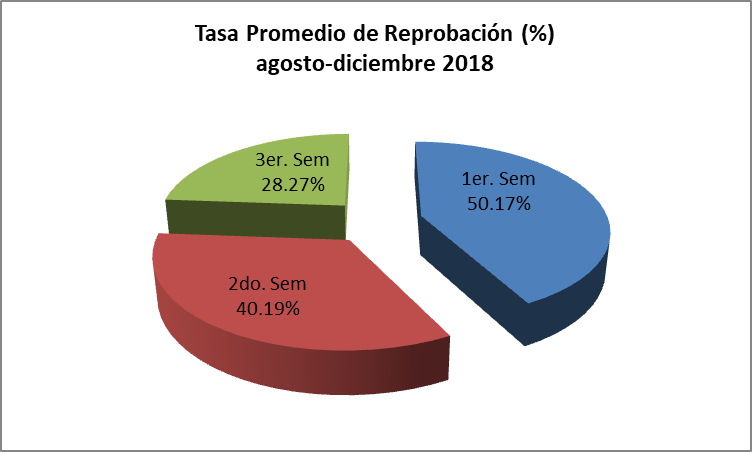 Fuente: creación propiaSe observa que el porcentaje de reprobación en el primer semestre fue del 50.17% mientras que en el tercer semestre fue del 28.27%, existiendo una diferencia significativa del 21.9% lo que reafirma que el problema fuerte de reprobación esta en los dos primeros semestres.ResultadosEn la tabla 1 se observa la matricula total, la deserción y su índice correspondiente por semestre observándose que en el semestre Enero-Junio que dio inicio la licenciatura en cuestión se inscribieron 10 alumnos pasando al siguiente semestre solo 5 de ellos que representa un 50% de deserción y que a partir del semestre Agosto-Diciembre del mismo año hasta el semestre Agosto-Diciembre de 2018 este indicador ha oscilado en promedio en 26.64 evidenciando un problema en su inicio, cabe señalar que aunque la matrícula no es elevada, si lo es el número de desertores lo que impacta directamente en la situación de la licenciatura, ya que supone que al cabo del último semestre no se cuente con estudiantes en la carrera. La figura No. 2 indica la reprobación por semestre considerando los tres (3) primeros semestres del periodo: Agosto-Diciembre de 2018 se observa claramente que la reprobación es muy alta en los dos (2) primeros semestres dado que en el primer semestres es del 50.17%, en el segundo fue de 40.19% disminuyendo considerablemente en el tercero que fue del 28.27%De esto se puede concluir con un alto grado de confianza que el factor más importante de la deserción es la elevada reprobación que existe en los primeros dos semestres, y que dichos alumnos ya no logra regularizarse.  ConclusionesAunque son múltiples las causas de deserción, según los resultados obtenidos se observa con toda claridad que un factor primordial y fundamental es el alto índice de reprobación lo que influye de manera determínate que los alumnos deserten de dicha licenciatura. Por lo es claro que se tiene que revisar con mucho cuidado el perfil de ingreso a dicha licenciatura donde los alumnos cuenten con los conocimientos básicos sobre todo en matemáticas para disminuir el alto índice de reprobación en los dos primeros semestres. Desde luego es igual de importante revisar los perfiles de los docentes que imparten las asignaturas correspondientes y que estos sean acordes a lo que se requiere en dicha licenciatura.PeriodoMatriculaDeserciónTasa de Deserción (%)Ago-Dic 2018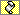 701014.29Ene-Jun 2018671725.37Ago-Dic 201761914.75Ene-Jun 201751917.65Ago-Dic 2016441022.73Ene-Jun 201639820.51Ago-Dic 2015441738.64Ene-Jun 2015411331.71Ago-Dic 2014511631.37Ago-Dic 2013471531.91Ene-Jun 201321314.29Ago-Dic 2012391230.77Ene-Jun 201214535.71Ago-Dic 20115120.00Ene-Jun 201110550.00PROMEDIO40.261026.64SemestreReprobaciónTasa Promedio de Reprobación (%)118.2850.1727.3340.1936.2528.27